МЕСТНАЯ АДМИНИСТРАЦИЯ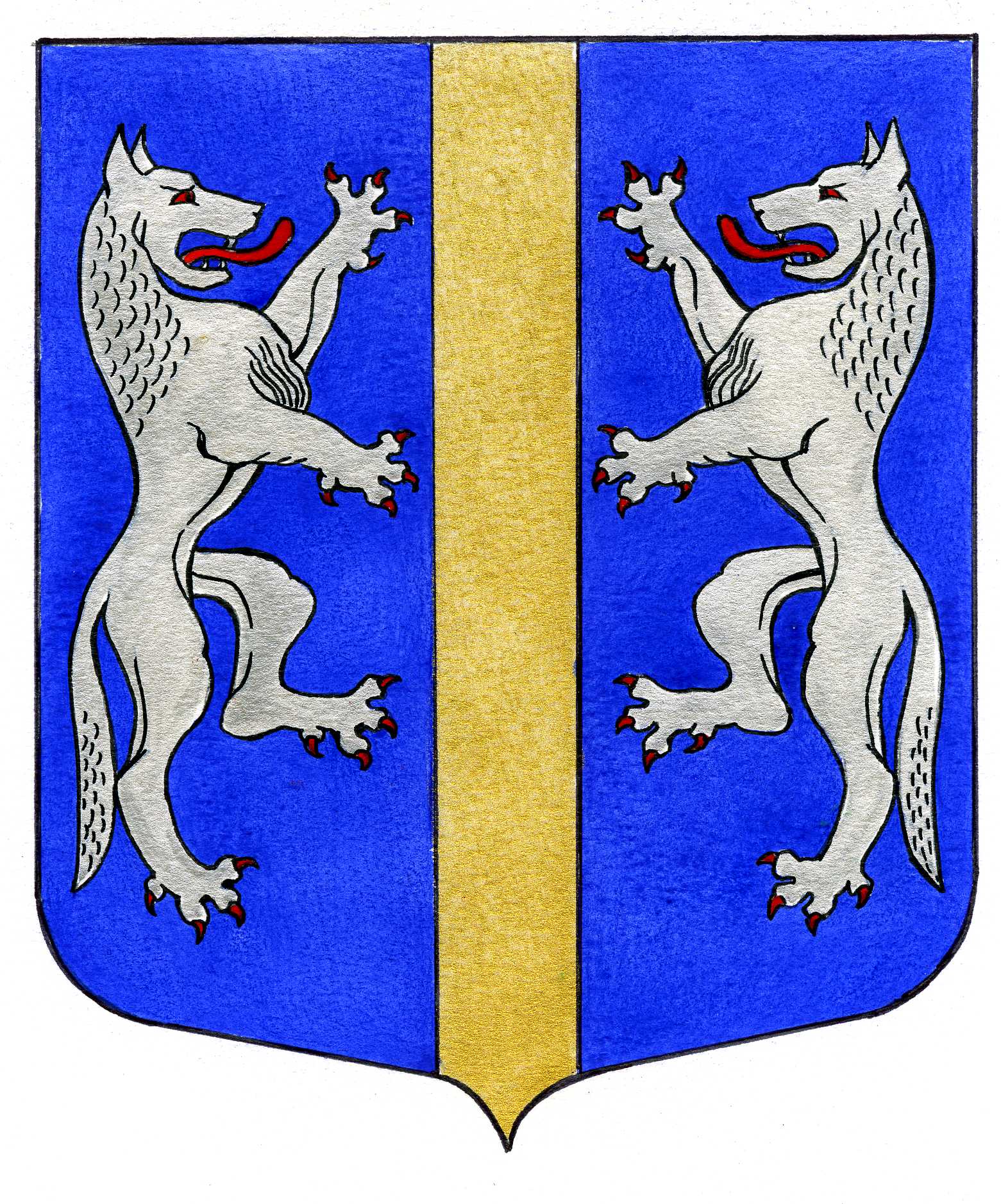 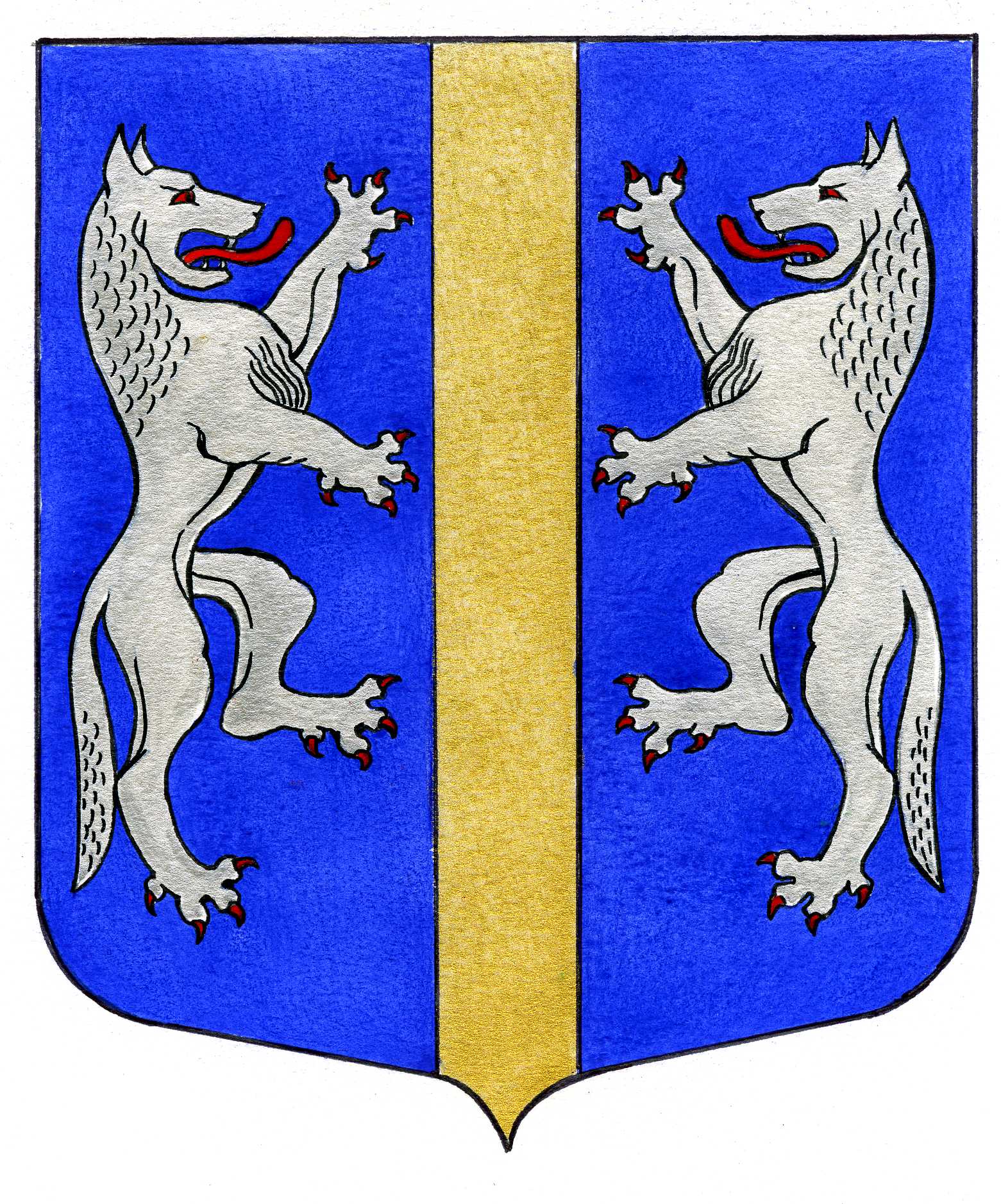 ВНУТРИГОРОДСКОГО МУНИЦИПАЛЬНОГО ОБРАЗОВАНИЯСАНКТ-ПЕТЕРБУРГАМУНИЦИПАЛЬНЫЙ ОКРУГ ВОЛКОВСКОЕ____________________________________________________________________________________   ПОСТАНОВЛЕНИЕ06.04.2016   						                                                                           № 30Об утверждении Положения об организации и проведении местных и участии в организации и проведении городских праздничных и иных зрелищных мероприятий, проводимых Местной Администрациейвнутригородского муниципального образования Санкт-Петербургамуниципальный округ ВолковскоеВ соответствии с подпунктом 4 пункта 2 статьи 10 Закона Санкт- Петербурга от 23 сентября 2009 года N 420-79 «Об организации местного самоуправления в Санкт-Петербурге», Уставом МО МО Волковское, Местная Администрация МО ВолковскоеПОСТАНОВЛЯЕТ:1.   Утвердить прилагаемое Положение об организации и проведении местных и участии в организации и проведении городских праздничных и иных зрелищных мероприятий, проводимых Местной Администрацией внутригородского муниципального образования Санкт-Петербурга муниципальный округ Волковское2. Постановление вступает в силу со дня его официального опубликования в муниципальной газете «Вестник МО №71». Контроль выполнения постановления оставляю за собой.Глава Местной Администрации                                                                                              А.М. МигасПриложение к постановлению Местной Администрации МО Волковское от 06.04.2016 № 30ПОЛОЖЕНИЕОБ ОРГАНИЗАЦИИ И ПРОВЕДЕНИИ МЕСТНЫХ И УЧАСТИИ ВОРГАНИЗАЦИИ И ПРОВЕДЕНИИ ГОРОДСКИХ ПРАЗДНИЧНЫХ И ИНЫХЗРЕЛИЩНЫХ МЕРОПРИЯТИЙ, ПРОВОДИМЫХ МЕСТНОЙ АДМИНИСТРАЦИЕЙВНУТРИГОРОДСКОГО МУНИЦИПАЛЬНОГО ОБРАЗОВАНИЯСАНКТ-ПЕТЕРБУРГАМУНИЦИПАЛЬНЫЙ ОКРУГ ВОЛКОВСКОЕ1. Общие положения1.1.  Настоящее положение определяет организацию и проведение местных и участие в организации и проведении городских праздничных и иных зрелищных мероприятий (далее Праздничные мероприятия), проводимых за счет средств бюджета внутригородского муниципального образования Санкт - Петербурга муниципальный округ Волковское (далее муниципальное образование).Проведение и организация Праздничных мероприятий осуществляется Местной Администрацией муниципального образования.2. Основные цели2.1. Основные цели организации и проведения Праздничных мероприятий:участие в праздновании памятных дат прививает заботу о сохранении исторического и культурного наследия, бережного отношения к памятникам истории и культуры, к садам и паркам города; укрепляет знания истории своего города, восприятие и сохранение уроков прошлых поколений, наследование лучших человеческих качеств: честность и мужество, трудолюбие и справедливость, терпимость, доброжелательность;-    за счет участия в массовых мероприятиях вырабатывается уважительное отношение к представителям старшего поколения, к судьбе тех, кто оказался в трудной жизненной ситуации, к лицам с ограниченными возможностями, уважение прав и достоинств каждого человека вне зависимости от его национальной, религиозной, иной социальной принадлежности, а также организуется досуг, совершенствуются знания, воспитывается социальная ответственность, этика, культура в общении. Участие в праздничных массовых мероприятий граждан приобщает и воспитывает патриотические чувства к городу, Отечеству, Родине.3. Организация и проведение Праздничных мероприятий3.1. Праздничные мероприятия в праве проводится Местной Администрацией муниципального образования в преддверии и/или непосредственно в дни праздников и памятных дат, установленных законом Санкт-Петербурга от 26 октября 2005 г. № 555-78 «О праздниках и памятных датах в Санкт- Петербурге», и памятных дат муниципального образования, устанавливаемых муниципальными правовыми актами.3.2. В целях проведения Праздничных мероприятий для жителей муниципального образования муниципальным служащим, к должностным обязанностям которого отнесены вопросы планирования Праздничных мероприятий, разрабатывается планы организации и проведения Праздничных мероприятий (далее план).План включает в себя перечень подготовительных мероприятий по организации с указанием даты, времени и места проведения Праздничных мероприятий, а также лиц, ответственных за их проведение. К проводимым мероприятиям в рамках праздника относятся: театрализованные тематические концерты, народные гулянья, карнавалы и иные культурные акции, включая тематические выезды к памятным местам и объектам, выезды на реконструкцию исторических событий, в том числе на мероприятия, организованные другими органами государственной власти.3.3.    В целях рационального расходования средств местного бюджета муниципальный служащий, к должностным обязанностям которого отнесены вопросы планирования Праздничных мероприятий, должен учитывать при их планировании аналогичные мероприятия, организуемые для жителей муниципального округа, района органами исполнительной власти Санкт- Петербурга.3.4. По результатам проведения Праздничных мероприятий в бухгалтерию Местной Администрации, предоставляется отчет о проведении Праздничного мероприятия по установленной форме.